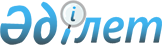 О внесении изменения в решение маслихата Тайыншинского района Северо-Казахстанской области от 17 января 2014 года № 158 "Об утверждении Правил оказания социальной помощи, установления размеров и определения перечня отдельных категорий нуждающихся граждан в Тайыншинском районе Северо-Казахстанской области"
					
			Утративший силу
			
			
		
					Решение маслихата Тайыншинского района Северо-Казахстанской области от 14 августа 2015 года N 310. Зарегистрировано Департаментом юстиции Северо-Казахстанской области 17 сентября 2015 года N 3382. Утратило силу решением маслихата Тайыншинского района Северо-Казахстанской области от 04 апреля 2017 года № 70      Сноска. Утратило силу решением маслихата Тайыншинского района Северо-Казахстанской области от 04.04.2017 № 70 (вводится в действие по истечении десяти календарных дней после дня его первого официального опубликования).

      В соответствии со статьей 21 Закона Республики Казахстан от 24 марта 1998 года "О нормативных правовых актах", маслихат Тайыншинского района Северо-Казахстанской области РЕШИЛ:

      1. Внести в решение маслихата Тайыншинского района Северо-Казахстанской области "Об утверждении Правил оказания социальной помощи, установления размеров и определения перечня отдельных категорий нуждающихся граждан в Тайыншинском районе Северо-Казахстанской области" от 17 января 2014 года № 158 (опубликовано 21 февраля 2014 года в районной газете "Тайынша таңы", 21 февраля 2014 года в районной газете "Тайыншинские вести", зарегистрировано в Реестре государственной регистрации нормативных правовых актов под № 2551 ) следующее изменение:

       в Правилах оказания социальной помощи, установления размеров и определения перечня отдельных категорий нуждающихся граждан Тайыншинского района Северо-Казахстанской области, утвержденных указанным решением:

      первый абзац пункта 19 указанных Правил изложить в следующей редакции:

      "19. Среднедушевой доход лица (семьи) на оказание социальной помощи исчисляется путем деления совокупного дохода, полученного за три месяца, предшествующих месяцу обращения за назначением социальной помощи, на число членов семьи и на три месяца.".

      2. Настоящее решение вводится в действие по истечении десяти календарных дней после дня первого официального опубликования.


					© 2012. РГП на ПХВ «Институт законодательства и правовой информации Республики Казахстан» Министерства юстиции Республики Казахстан
				
      Председатель XLI – ой очередной
сессии маслихата 
Тайыншинского района
Северо-Казахстанской области

Е.Алпысов

      Секретарь маслихата
Тайыншинского района
Северо-Казахстанской области

К. Шарипов

      "СОГЛАСОВАНО"
Аким 
Северо-Казахстанской области
14 августа 2015 года

Е. Султанов
